МУНИЦИПАЛЬНОЕ БЮДЖЕТНОЕ ДОШКОЛЬНОЕОБРАЗОВАТЕЛЬНОЕ УЧРЕЖДЕНИЕ «УСТЬ-НЕРСКИЙ ДЕТСКИЙ САД ОБЩЕРАЗВИВАЮЩЕГО ВИДА С ПРИОРИТЕТНЫМ ОСУЩЕСТВЛЕНИЕМ ДЕЯТЕЛЬНОСТИ ПО ПОЗНОВАТЕЛЬНО – РЕЧЕВОМУ РАЗВИТИЮ ДЕТЕЙ № 3 «СКАЗКА» МУНИЦИПАЛЬНОГО ОБРАЗОВАНИЯ «ОЙМЯКОНСКИЙ УЛУС (РАЙОН)»Занятие в группе раннего возраста  ,,Дюймовочка,,                                                      ЛепкаТема: ,,Заборчик для курочки,,Задачи: продолжать учить детей работать с пластилином, развивать мелкую моторику, воспитывать любовь интерес к художественным видам деятельности.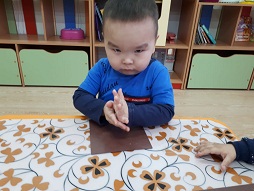 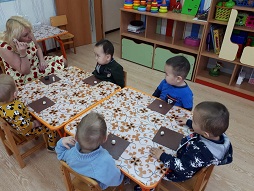 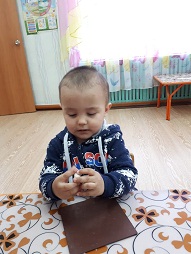 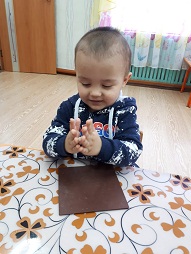 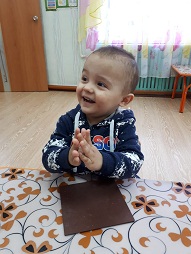 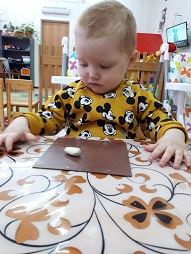 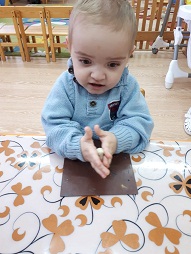 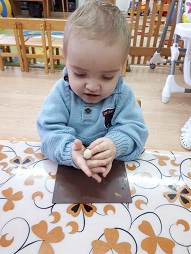 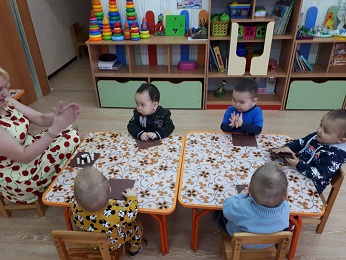 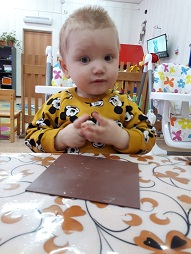 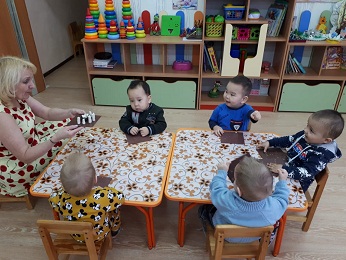 Воспитатель: Довбуш В.Г.                       17.11.2021 г.